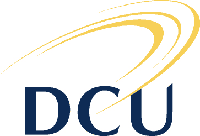 Visitor / Contractor I.D. & IT Account Request Form(Please use block capitals)Please note that in order to receive your I.D. card, you must email this form (completed, and signed) together with photo I.D (e.g. Passport, Drivers Licence) and a jpeg format photo, to  reception@dcu.ieFirst Name ____________________________________________ 	Surname ___________________________________________Address      _____________________________________________________________________________________________________Car Reg    ____________________________________________	Telephone __________________________________________Signature ____________________________________________	Date	____________________________________________If visitor is a former staff member please enter previous ID number here__________________________________________________		        Contact details in the event of emergency (In the case of contractors, the contact details should be that of the Company)______________________________________________________________________________________________________________________________________________________________________________________________________________________________Company Name ________________________________       OR	School/Unit _________________________________________Start Date (required) ____________________________       		End Date (required) __________________________________							(IT access and email access, if applicable, will cease on this date)Company / School / Unit Authorisation for ID Card and IT Account/Email____________________________________ID No. of HEAD _______________________Signature of Head ______________________________Name (Printed) of Head			 For HR Office Use Only: Form of I.D 		____________________________________________________________________H.R. Authorisation           	____________________________________________________________________Employee Status on Core HR ‘Non-Staff’      ‘Non-Staff A’ (IT Account Only)   ‘Non-Staff B’ (IT Account Plus email)    ‘Int’ Vistor (IT Account Plus email)  Please TickOne BoxID Card Only (Non-Staff NS)ID Card and IT Account (Non-Staff A NA)Authorised By:  _______________________(Signature of Head )ID Card, IT Account and ‘@dcu.ie’ email address (Non-Staff B NB)Authorised By:  __________________________( Signature of Head )International Research Visitor(select this option if the visitor is a research collaborator)(Non-Staff  NI)Authorised By:  __________________________( Signature of Head )